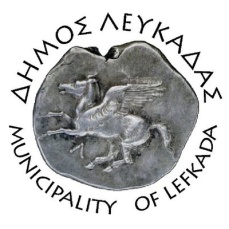 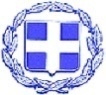 ΕΛΛΗΝΙΚΗ ΔΗΜΟΚΡΑΤΙΑ    ΔΗΜΟΣ ΛΕΥΚΑΔΑΣΛευκάδα, 30/4/2022ΑΝΑΚΟΙΝΩΣΗΣας ενημερώνουμε ότι την Δευτέρα 2/5/2022, δεν θα λειτουργήσει η Υπηρεσία Καθαριότητας του Δήμου μας, καθώς έχει μεταφερθεί η επίσημη αργία της εργατικής Πρωτομαγιάς. Παρακαλείσθε να μην εναποθέσετε την Κυριακή και την Δευτέρα τα απορρίμματα και τα ογκώδη αντικείμενά σας μέσα ή έξω από τους κάδους (υπόγειους ή/και υπέργειους).  Ευχαριστούμε.Ευχόμαστε σε όλους Καλή Πρωτομαγιά.							ΑΠΟ ΤΟ ΔΗΜΟ ΛΕΥΚΑΔΑΣ